ГОСТ EN 474-11-2012 Машины землеройные. Безопасность. Часть 11. Требования к бульдозерам
ГОСТ EN 474-11-2012     
     
МЕЖГОСУДАРСТВЕННЫЙ СТАНДАРТМашины землеройныеБЕЗОПАСНОСТЬЧасть 11Требования к бульдозерамEarth-moving machinery. Safety. Part 11. Requirements for earth and landfill compactors

МКС 53.100Дата введения 2014-07-01     
     
Предисловие
Цели, основные принципы и основной порядок проведения работ по межгосударственной стандартизации установлены ГОСТ 1.0-92 "Межгосударственная система стандартизации. Основные положения" и ГОСТ 1.2-2009 "Межгосударственная система стандартизации. Стандарты межгосударственные, правила и рекомендации по межгосударственной стандартизации. Правила разработки, принятия, применения, обновления и отмены"

Сведения о стандарте
1 ПОДГОТОВЛЕН Научно-производственным республиканским унитарным предприятием "Белорусский государственный институт стандартизации и сертификации" (БелГИСС)
2 ВНЕСЕН Техническим комитетом по стандартизации ТК 267 "Строительно-дорожные машины и оборудование"
3 ПРИНЯТ Межгосударственным советом по стандартизации, метрологии и сертификации (протокол от 3 декабря 2012 г. N 54-П)

За принятие стандарта проголосовали:
4 Настоящий стандарт идентичен европейскому стандарту EN 474-11:2006+А1:2008* Earth moving machinery - Safety - Part 11: Requirements for earth and landfill compactors (Машины землеройные. Безопасность. Часть 11. Требования к уплотняющим машинам).
________________
* Доступ к международным и зарубежным документам, упомянутым здесь и далее по тексту, можно получить, перейдя по ссылке на сайт http://shop.cntd.ru. - Примечание изготовителя базы данных. 


Европейский стандарт разработан Техническим комитетом по стандартизации CEN/TC 151 "Строительные машины и машины по производству строительных материалов. Безопасность" Европейского комитета по стандартизации (CEN).

Европейский стандарт, на основе которого подготовлен настоящий стандарт, реализует существенные требования безопасности директив ЕС, приведенные в приложениях ZA и ZB.

Перевод с английского языка (en).

Официальные экземпляры европейского стандарта, на основе которого подготовлен настоящий межгосударственный стандарт, и европейских и международных стандартов, на которые даны ссылки, имеются в Госстандарте Республики Беларусь.

В разделе "Нормативные ссылки" и тексте стандарта ссылки на европейские стандарты актуализированы.

Сведения о соответствии межгосударственных стандартов ссылочным европейским и международным стандартам приведены в дополнительном приложении ДА.

Степень соответствия - идентичная (IDT)
5 Приказом Федерального агентства по техническому регулированию и метрологии от 6 сентября 2013 г. N 943-ст межгосударственный стандарт ГОСТ EN 474-11-2012 введен в действие в качестве национального стандарта Российской Федерации с 1 июля 2014 г.
6 ВВЕДЕН ВПЕРВЫЕ


Информация об изменениях к настоящему стандарту публикуется в ежегодном информационном указателе "Национальные стандарты", а текст изменений и поправок - в ежемесячном информационном указателе "Национальные стандарты". В случае пересмотра (замены) или отмены настоящего стандарта соответствующее уведомление будет опубликовано в ежемесячном информационном указателе "Национальные стандарты". Соответствующая информация, уведомление и тексты размещаются также в информационной системе общего пользования - на официальном сайте Федерального агентства по техническому регулированию и метрологии в сети Интернет.

     1 Область применения
Настоящий стандарт рассматривает существенные опасности, опасные ситуации и события относительно уплотняющих машин по EN ISO 6165:2006, используемых по назначению и в условиях неправильного применения, которые изготовитель может предусмотреть (см. раздел 4).
EN 474 не распространяется на другие уплотняющие машины, такие как катки, трамбовочные машин и виброплиты, которые рассматриваются в EN 500-1:2006 и EN 500-2:2006.

Требования настоящего стандарта являются дополнительными к общим техническим требованиям, изложенным в EN 474-1:2006+А1:2009.

Настоящий стандарт дополняет или заменяет требования EN 474-1:2006+А1:2009 применительно к уплотняющим машинам.

Настоящий стандарт устанавливает технические меры для исключения или уменьшения рисков, возникающих от существенных опасностей, опасных ситуаций и событий при вводе в эксплуатацию, работе и техническом обслуживании уплотняющих машин.

2 Нормативные ссылки
Для применения настоящего стандарта необходимы следующие ссылочные стандарты*. Для датированных ссылок применяют только указанное издание ссылочного документа.
_______________
* Таблицу соответствия национальных стандартов международным см. по ссылке. - Примечание изготовителя базы данных. 

EN 474-1:2006 Earth-moving machinery - Safety - Part 1: General requirements (Машины землеройные. Безопасность. Часть 1. Общие требования)
EN 12643:1997 Earth-moving machinery - Rubber-tyred machines - Steering requirements (ISO 5010:1992, modified) (Машины землеройные. Пневмоколесные машины. Технические требования к системам рулевого управления)
EN ISO 7096:2000 Earth-moving machinery - Laboratory evaluation of operator seat vibration (ISO 7096:2000) (Машины землеройные. Лабораторная оценка вибрации, передаваемой сиденьем оператора)
EN ISO 12100-1:2003 Safety of machinery - Basic concepts, general principles for design - Part 1: Basic terminology, methodology (ISO 12100-1:2003) (Безопасность машин. Основные понятия, общие принципы конструирования. Часть 1. Основные термины, методика)

ISO 7546:1983 Earth-moving machinery - Loader and front loading excavator buckets - Volumetric ratings (Машины землеройные. Ковши погрузчиков и погрузочные ковши экскаваторов. Расчет вместимости)

ISO 10263-4:1994 Earth-moving machinery - Operator enclosure environment - Part 4: Operator enclosure ventilation, heating and/or air-conditioning test method (Машины землеройные. Условия окружающей среды в кабине оператора. Часть 4. Метод испытания нагревания, вентиляции и кондиционирования воздуха (HVAC) и эксплуатационные характеристики)

ISO 14397-1:2002 Earth-moving machinery - Loaders and backhoe loaders - Part 1: Calculation of rated operating capacity and test method for verifying calculated tipping load (Машины землеройные. Погрузчики и экскаваторы-погрузчики. Часть 1. Расчет номинальной грузоподъемности и метод испытания по проверке расчетной опрокидывающей нагрузки)

3 Термины и определения
В настоящем стандарте применены термины по EN 474-1:2006, EN ISO 12100-1:2003, а также следующие термины с соответствующими определениями.

Примечание 1 - Термины, определения и технические характеристики для коммерческой документации приведены в ISO 8811:2000 и проиллюстрированы в приложении В.

Примечание 2 - Определения, приведенные в европейских и международных стандартах, также применимы для настоящего стандарта.

3.1 уплотняющая машина (landfill compactor): Самоходная колесная машина, оснащенная установленным спереди бульдозерным или погрузочным оборудованием, имеющая колеса с устройствами для разрушения и уплотнения материала, предназначенная для уплотнения, смещения, профилирования и загрузки грунта и мусора при движении машины (см. EN ISO 6165:2006).
3.2 бульдозерное оборудование (dozing equipment): Оборудование для смещения или профилирования материала при движении машины.
3.3 погрузочное оборудование (loading equipment): Оборудование для загрузки, транспортирования, распределения и профилирования материала.
3.4 барабаны (drums): Стальные колеса, закрепляемые на осях, оснащенные измельчителями, трамбовочными, кулачковыми и трапециевидными шпорами или жесткими барабанами, которые применяют для резки, разрушения или уплотнения материала.

4 Перечень дополнительных существенных опасностейСм. приложение А.

Примечание - Приложение А содержит все существенные опасности, опасные ситуации и события, рассматриваемые в настоящем стандарте, которые посредством оценки риска идентифицированы как существенные для данного типа машин и для которых должны быть разработаны меры, исключающие или снижающие степень риска.

5 Требования и/или меры безопасности5.1 Общие положения

Уплотняющие машины должны соответствовать требованиям EN 474-1:2006 в том случае, если эти требования не изменены или не заменены требованиями настоящего стандарта.
5.2 Доступ

Применяют EN 474-1:2006 (подраздел 5.2) со следующим изменением.

Для уплотняющих машин высота первой ступени должна быть измерена от горизонтальной опорной поверхности корпуса барабана.
5.3 Рабочее место оператора
5.3.1 Общие положения

Применяют EN 474-1:2006 (подраздел 5.3) с дополнениями, приведенными в 5.3.2-5.3.7.
5.3.2 Кабина

Уплотняющие машины должны быть оборудованы кабиной.
5.3.3 Защита кабины

Нижняя часть кабины должна обеспечивать защиту оператора от проникновения материала.
5.3.4 Защита двери кабины

Применяют EN 474-1:2006 (подпункт 5.3.2.3) со следующим дополнением.

Если нижняя часть двери кабины уплотняющей машины оборудована стеклом, то следует устанавливать защитное ограждение, если остекление не обеспечивает эквивалентную защиту от проникающих предметов (см. например, Правила ЕЭК ООН N 43, приложение 10, раздел 4).
5.3.5 Фильтр для поглощения запахов

Применяют EN 474-1:2006 (подпункт 5.3.2.6) со следующим дополнением.

В уплотняющих машинах должна быть предусмотрена возможность установки фильтра для поглощения запахов.
5.3.6 Кондиционирование воздуха

Уплотняющие машины должны быть сконструированы и изготовлены таким образом, чтобы была предусмотрена возможность установки системы кондиционирования воздуха в соответствии с ISO 10263:1994.
5.3.7 Сиденье оператора

Применяют EN 474-1:2006 (подпункт 5.4.1.3) со следующим дополнением.

Сиденье оператора должно соответствовать требованиям EN ISO 7096:2000 для спектрального класса ЕМ3.

Примечание - В соответствии с EN ISO 7096:2000 (пункт 1.2.2) отсутствуют требования к снижению вибрации сиденья для сидений, используемых на уплотняющих машинах.

5.4 Крылья

Требования EN 474-1:2006 (пункт 5.14.7) не применяют к уплотняющим машинам.
5.5 Система рулевого управления

Применяют EN 474-1:2006 (пункт 5.6.2) со следующим дополнением.

Испытания рулевого управления следует проводить в соответствии с EN 12643:1997 с установленными резиновыми шинами.
5.6 Тормозная система

Применяют EN 474-1:2006 (пункт 5.7) со следующим исключением.

Испытания тормозной системы следует проводить с установленными резиновыми шинами с эксплуатационной массой, соответствующей эксплуатационной массе уплотняющей машины со стальными колесами, указанной изготовителем.
5.7 Устойчивость

Применяют EN 474-1:2006 (пункт 5.11) со следующим дополнением для машин с погрузочным оборудованием.

Все номинальные параметры, приведенные ниже, основаны на испытаниях и/или расчетах машин, находящихся на ровной и жесткой опорной поверхности.

Массу груза, его плотность и расположение его центра тяжести, а также массу сменного оборудования и устройства для быстрой смены оборудования, если применяется, следует учитывать при определении номинальной грузоподъемности, размеров и грузоподъемности сменного оборудования.

Для обеспечения достаточной устойчивости номинальную рабочую грузоподъемность при применении по назначению следует определять с учетом:

- опрокидывающей нагрузки и номинальной грузоподъемности по ISO 14397:2002;

- вместимости ковша по ISO 7546:1983.

Примечание - См. EN 474-3:2006 для учета влияния на устойчивость при конкретных применениях.

5.8 Предупредительные устройства и знаки безопасности

Применяют EN 474-1:2006 (пункт 5.9) со следующим исключением.

Корректированный по  уровень звука акустического сигнального устройства (звукового сигнала) на расстоянии 7 м должен составлять не менее 102 дБ вместо 93 дБ.

6 Информация для потребителя
Применяют EN 474-1:2006 (раздел 7) со следующим дополнением.

Должна быть приведена информация о том, что для специальных применений уплотняющих машин в кабине необходимо устанавливать фильтры для поглощения запахов.

Приложение А (обязательное). Перечень дополнительных существенных опасностей для уплотняющих машинПриложение А
(обязательное)
Применяют перечень существенных опасностей в соответствии с EN 474-1:2006 (приложение А) со следующими дополнениями.

Таблица А.1 - Перечень существенных опасностейПриложение В (справочное). РисункиПриложение В
(справочное)Рисунок В.1 - Уплотняющая машина с погрузочным оборудованием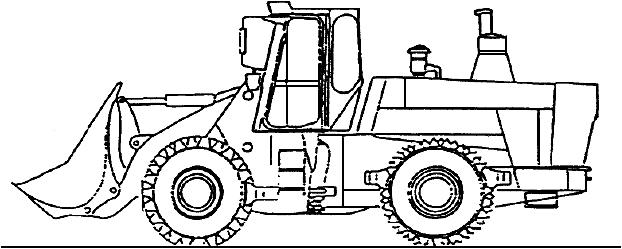 
Рисунок В.1 - Уплотняющая машина с погрузочным оборудованием
Рисунок В.2 - Уплотняющая машина с бульдозерным оборудованием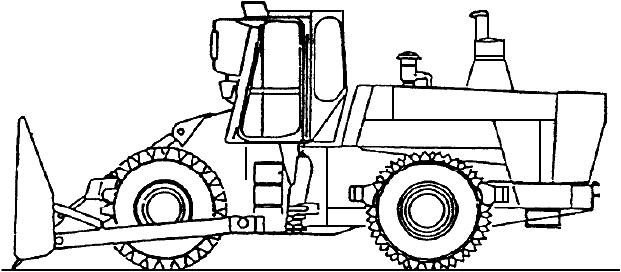 
Рисунок В.2 - Уплотняющая машина с бульдозерным оборудованием 
Приложение ZA (справочное). Взаимосвязь европейского стандарта с Директивой 98/37ЕСПриложение ZA
(справочное)
Европейский стандарт, на основе которого подготовлен настоящий межгосударственный стандарт, разработан Европейским комитетом по стандартизации (CEN) по поручению Комиссии Европейского сообщества и Европейской ассоциации свободной торговли (EFTA) и реализует существенные требования Директивы 98/37/ЕС, касающейся машин, с учетом изменений, внесенных Директивой 98/79/ЕС.

Европейский стандарт размещен в официальном журнале Европейского сообщества как взаимосвязанный с этой директивой и применен как национальный стандарт не менее чем в одной стране - члене сообщества. Соответствие требованиям европейского стандарта обеспечивает в пределах его области применения презумпцию соответствия существенным требованиям этой директивы и соответствующих регламентирующих документов EFTA.

ВНИМАНИЕ! К продукции, на которую распространяется европейский стандарт, допускается применять требования других стандартов.

Приложение ZB (справочное). Взаимосвязь европейского стандарта с Директивой 2006/42ЕСПриложение ZB
(справочное)
Европейский стандарт, на основе которого подготовлен настоящий межгосударственный стандарт, разработан Европейским комитетом по стандартизации (CEN) по поручению Комиссии Европейского сообщества и Европейской ассоциации свободной торговли (EFTA) и реализует существенные требования Директивы 2006/42/ЕС.

Европейский стандарт размещен в официальном журнале Европейского сообщества как взаимосвязанный с этой директивой и применен как национальный стандарт не менее чем в одной стране - члене сообщества. Соответствие требованиям европейского стандарта обеспечивает в пределах его области применения презумпцию соответствия существенным требованиям этой директивы и соответствующих регламентирующих документов EFTA.

ВНИМАНИЕ! К продукции, на которую распространяется европейский стандарт, допускается применять требования других стандартов.

БиблиографияПриложение ДА (справочное). Сведения о соответствии межгосударственных стандартов ссылочным международным и региональным стандартамПриложение ДА
(справочное)
Таблица ДА.1 - Сведения о соответствии межгосударственных стандартов ссылочным международным стандартам


_____________________________________________________________________УДК 621.878/.879:006.354 МКС 53.100 IDT

Ключевые слова: машины землеройные, безопасность, машины уплотняющие, рабочий орган, погрузочное оборудование, бульдозерное оборудование_____________________________________________________________________Краткое наименование страны по МК (ИСО 3166) 004-97Код страны по
МК (ИСО 3166) 004-97Сокращенное наименование национального органа по стандартизацииАрменияAMМинэкономики Республики АрменияБеларусьBYГосстандарт Республики БеларусьКазахстанKZГосстандарт Республики КазахстанКиргизияKGКыргызстандартРоссияRUРосстандартУзбекистанUZУзстандартОпасностьНомер раздела, подраздела, пункта, подпункта настоящего стандартаОпасности, опасные ситуации и события1 Механические опасности от частей машины или рабочих органов, например сменное оборудование, устройство для быстрой смены оборудования, барабаны516 Потеря устойчивости/опрокидывание машины16.1 Номинальные параметры, опрокидывающая нагрузка, вместимость5.7Дополнительные опасности, опасные ситуации и события, создаваемые машиной в движении18 Опасности, связанные с функцией движения:18.4 функция движения5.518.6 недостаточная способность машины снижать скорость, останавливаться и оставаться в неподвижном состоянии5.619 Опасности, связанные с рабочим положением (включая пост управления) на машине:19.1 падение персонала при доступе к (от) рабочему(го) месту(а)5.219.2 отработавшие газы/недостаток кислорода на рабочем месте5.3.5, 5.3.619.4 Механические опасности на рабочем месте:а) контакт с колесами5.4b) проникновение предмета5.3.3, 5.3.419.7 несоответствующее сиденье5.3.624 Недостаточные инструкции для оператора (руководство по эксплуатации, знаки, предупреждения и маркировка)6 Нумерация соответствует приведенной в EN 474-1:2006 (приложение А). Нумерация соответствует приведенной в EN 474-1:2006 (приложение А).[1]EN 500-1:2006Mobile road construction machinery - Safety - Part 1: Common requirements
(Машины дорожно-строительные мобильные. Безопасность. Часть 1. Общие требования)[2]EN 500-4:2006Mobile road construction machinery - Safety - Part 4: Specific requirements for compaction machines
(Машины дорожно-строительные мобильные. Безопасность. Часть 4. Дополнительные требования к машинам для уплотнения грунта)[3]EN ISO 6165:2006Earth-moving machinery - Basis types - Identification and terms and definitions (ISO 6165:2006)
(Машины землеройные. Основные типы. Идентификация, термины и определения)[4]ISO 8811:2000Earth-moving machinery - Rollers and compactors - Terminology and commercial specifications
(Машины землеройные. Катки и уплотняющие машины. Терминология и технические характеристики для коммерческой документации)[5]ECE-R 43
Regulation N 43Uniform provisions concerning the approval of safety glazing and glazing materials and their installation on vehicles
(Единообразные предписания, касающиеся официального утверждения безопасных стекол и стекловых материалов)Обозначение и наименование международного стандартаСтепень соответствияОбозначение и наименование межгосударственного стандартаISO 7546:1983 Машины землеройные. Ковши погрузчиков и погрузочные ковши экскаваторов. Расчет вместимостиIDTГОСТ 29290-92 (ИСО 7546-83) Машины землеройные. Ковши погрузчиков и погрузочные ковши экскаваторов. Расчет вместимости 
ISO 7096:2000 Машины землеройные. Лабораторная оценка вибрации, передаваемой сиденьем оператораIDTГОСТ 27259-2006 (ИСО 7096:2000) Вибрация. Лабораторный метод оценки вибрации, передаваемой через сиденье оператора машины. Машины землеройные